Jesień 2021 w TVP HDNowościPolska Śródziemnomorska PREMIERA, emisja w sobotygodz. 17:50Program kulinarny prowadzony przez uczestniczkę programu Master Chef – Jolę Kleser, która w każdym odcinku zabierze nas w inny region Polski. Na miejscu, oprócz poznawania historii danego regionu, poszukiwać będziemy rdzennie polskich produktów, które z powodzeniem mogą zastąpić potrawy kuchni śródziemnomorskiej.Śmietanka Towarzyska PREMIERA, emisja od 10 październikaNiedziela, godz. 19:55Talk-show, który poprowadzi Maciej Kurzajewski. Rozmowy o życiu prowadzone w swobodnej, kawiarnianej atmosferze. Gośćmi każdego odcinka będą bohaterowie produkcji Telewizji Polskiej – gwiazdy filmu i seriali oraz gospodarze popularnych programów. Nazwa cyklu może brzmieć nieco elitarnie, ale zostanie przełamana swobodną rozmową i niezobowiązującą aranżacją wnętrza. CYKLE FILMOWEpolskie seriale po rekonstrukcji emisja w poniedziałkigodz. 21:25Jesienią 2021 roku proponujemy nowy zestaw klasycznych, polskich seriali po cyfrowej rekonstrukcji dźwięku i obrazu. Zapraszamy na „Polskie Drogi” (06.09-08.11), „Królowa Bona” (15.11-20.12), „Ogniem i mieczem” (27.12.2021-03.01.2022).piątkowo-sobotnie maratony z polskimi serialami emisja w piątki i sobotyIdeą cyklu jest prezentacja jak największej liczby odcinków wybranych produkcji w ciągu jednej nocy. Dzięki temu widzowie w weekend lub dwa będą mieli okazję obejrzeć cały serial. W tym sezonie na antenie TVP HD pojawią się: „Osiecka” (10-17.09), „Ludzie i Bogowie” (18-25.09), „Bodo” (01-08.10), „Miasto Skarbów” (09-16.10), „Dom nad rozlewiskiem” (22.10-29.10), „Kapitan Sowa na tropie” (30.10), „Tajemnice Enigmy” (5-6.11), „Tulipan” (12-13.11), „Parada oszustów” (19.11), „Archiwista” (20-27.11), „Paradoks” (3-10.12), „Wojna Domowa” (11-18.12), „Kariera Nikodema Dyzmy” (24-25.12).Weekendowy cykl przyrodniczo podróżniczy emisja w soboty i niedziele godz.10:45TVP HD zaprasza na fascynujące programy przyrodnicze. Wśród nich ciesząca się dużą popularnością seria „Wszystkie kolory świata” (12.09). Nie zabraknie także nowości takich jak: „Amur, największa rzeka”, „Dzika Brazylia” oraz „Dzika Kanada” (11.09).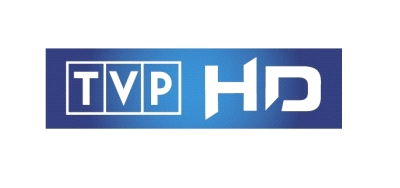 